A WORK OF HEART IN THE WILDERNESS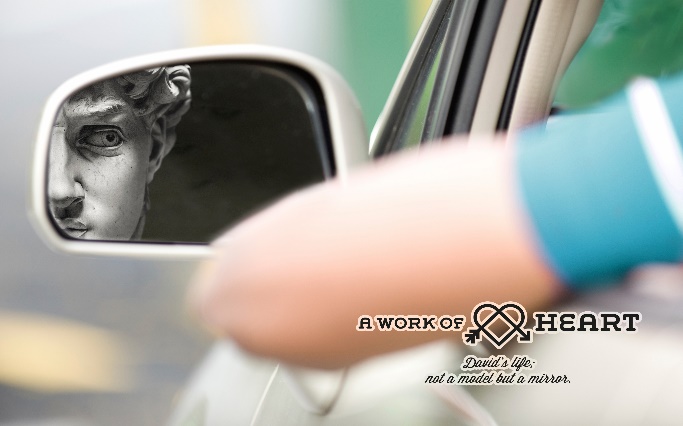 1 Samuel 22-24October 5, 2014Pastor Wayne Driedger“Wilderness is a place where the best “works of heart” are made.  Wilderness, in itself, makes nothing happen.  Our positive response to God – in the wilderness – will create his best work in our hearts.”Life Group QuestionsWhat wilderness has been your most/best wilderness camping memory?  What made it so memorable (i.e. weather, disaster, danger, risk, relaxing, beauty, etc…)?Read 1 Samuel 22:1-12.  How would it have felt for David to go from palace-living to wilderness/cave-living?What are the circumstances of life that can put us in the “wilderness”?Do you believe that wilderness (out of control, fearful, loss, aloneness, etc…) is “also a place where the best works of heart are made?”  Why or why not?Read 1 Samuel 24:1-12.  David stumbled when tempted and he cut Saul’s robe in the cave, but in the end he passed the test.  Have you ever been in the “wilderness” and been tempted and tested?  How did you receive God’s help?What are the things David learned in the wilderness?  Are there things in life that you can only learn in the wilderness?Read Psalm 57:1 in the NIV.  We are more vulnerable to danger and disaster in the wilderness and we look for true refuge.  What are the false places of refuge we sometimes go to?  How can we make God our refuge?1 Samuel 22:1-2 says that David attracted his brothers, people in trouble, in debt and discontented.  Sounds like a typical Life Group!  How did David and his men help each other and how can we do the same in our wilderness experiences?